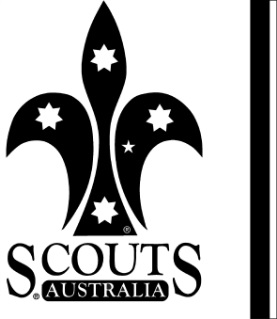   Please complete in BLOCK LETTERS  Part B: Scouting Details and Experience  Part C: St George Award Details		  Part D: Baden-Powell Scout Award Details		Part E: CitationPart F: Baden-Powell Scout Award Support Team – Self-Reflection Interview (Rover Crew to Complete)Part G: Rover Crew Approval (please complete section below)I verify that the necessary qualifications as listed above have been completed and the Rover Crew recommends this applicant be awarded the Baden-Powell Scout AwardPart H: Region Rover Council or Committee – Notification (if applicable)Part I: Branch Rover Council – EndorsementPart J: Branch Chief Commissioner – Approval (this cannot be delegated)Part K: Badge Return (Rover Crew to Complete)Following the approval by the Chief Commissioner the BPSA Badges and Certificate should be sent to the person listed below who will arrange for the presentation to the Rover Scout.Part L: State Office Use OnlyPart A: Personal DetailsPart A: Personal DetailsMembership #BranchSurnameNameAddressSuburbPostcodePhoneMobileEmailDate of BirthCrewGroupGroupDistrictInvestiture DateInvestiture DateJoey ScoutsJoey ScoutsCub ScoutsScoutsScoutsVenturer ScoutsVenturer ScoutsRover Scouts      yrs      yrs      yrs      yrs      yrs      yrs      yrs      yrsAward Component & DetailsDateSquire Training Badge completionDetails     Details     Rover Skills Badge completionDetails     Details     Physical Badge completionDetails     Details     Service Badge completionDetails     Details     Award ComponentDateSt George Award completionCommunity Development Badge completionDetails     Details     Personal Growth Badge completionDetails     Details     Award ComponentDateSelf-Reflection InterviewNamePositionSignatureDateNamePositionSignatureDateNamePositionSignatureDateNameSignatureDateNamePositionAddressSuburbPostcodePhonePhonea) Letter sent to Baden-Powell Scout Award recipient, Region Rover Council, Region Commissioner & Chief Commissioner_____/_____/_____b) Letter sent to Rover Advisor with Pin and Rover Record Book.  _____/_____/_____